    桃園市進出口商業同業公會 函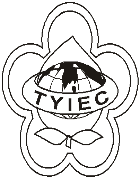          Taoyuan Importers & Exporters Chamber of Commerce桃園市桃園區春日路1235之2號3F           TEL:886-3-316-4346   886-3-325-3781   FAX:886-3-355-9651ie325@ms19.hinet.net     www.taoyuanproduct.org受 文 者：各相關會員發文日期：中華民國109年2月7日發文字號：桃貿豐字第20029號附    件：主旨：「化妝品防腐劑成分名稱及使用限制表」業經衛生福利部於民國108年12月5日衛授食字第1081609206號公告修正，並於民國109年7月1日生效， 敬請查照。說明：  ㄧ、依據桃園市政府衛生局桃衛藥字第1080130684號函辦理。  二、旨揭「化妝品防腐劑成分名稱及使用限制表」草案，業經衛      生福利部於中華民國108年7月31日衛授食字第1081605640        號公告於行政院公報，踐行法規預告程序。  三、旨揭公告請至行政院公報資訊網、衛生福利部網站「衛生福      利法規檢索系統」下「最新動態」網頁或衛生福利部食品藥      物管理署網站「公告資訊」下「本署公告」網頁自行下載。理事長  簡 文 豐